Аннотация к рабочим программам учебных предметов «Русский язык»среднее общее образованиеАннотация к рабочим программам учебных предметов «Литература»среднее общее образованиеАннотация к рабочим программам учебных предметов «Физика»среднее общее образованиеАннотация к рабочим программам учебных предметов«Физика-11»основное общее образованиеАннотация к рабочим программам учебных предметов «Алгебра и начала математического анализа» (базовый уровень)среднее общее образованиеАннотация к рабочим программам учебных предметов «Алгебра и начала математического анализа» (углубленный уровень)среднее общее образованиеАннотация к рабочим программам учебных предметов «Геометрия»среднее общее образованиеАннотация к рабочим программам учебных предметов «Вероятность и статистика»среднее общее образованиеАннотация к рабочим программам учебных предметов «Биология»среднее общее образование Аннотация к рабочим программам учебных предметов «География»среднее общее образованиеАннотация к рабочим программам учебных предметов «Химия»среднее общее образованиеАннотация к рабочей программе по истории 10-11классыРабочая программа по предмету «История» предназначена для 10 –11 классов для изучения на базовом уровне. Рабочая программа составлена  в конструкторе рабочих программ.Цель школьного исторического образования – формирование и развитие личности обучающегося, способного к самоидентификации и определению своих ценностных ориентиров на основе осмысления и освоения исторического опыта своей страны и человечества в целом, активно и творчески применяющего исторические знания и предметные умения в учебной и социальной практике. Данная цель предполагает формирование у обучающихся целостной картины российской и мировой истории, понимание места и роли современной России в мире, важности вклада каждого ее народа, его культуры в общую историю страны и мировую историю, формирование личностной позиции по отношению к прошлому и настоящему Отечества.Рабочая программа по истории предполагает синхронизацию курсов всеобщей истории и истории РоссииПрограмма предполагает использование единой линейки учебников истории России  и Всеобщей истории для общеобразовательных заведений. Авторы учебника — Владимир Мединский,  Анатолий Торкунов, Александр Чубарьян.Программа рассчитана на – 136 часов, в 10–11 классах по 2 часа в неделю при 34 учебных неделях.Аннотация к рабочей программе по информатикепо УМК Л.Л. Босовой (10-11 классы, базовый уровень), ФГОСДанная программа ориентирована на использование УМК авторы Л.Л. Босова, А.Ю. Босова издательства Москва БИНОМ Лаборатория знаний,	рекомендованного использованию Министерством образования и науки РФ.Основная цель изучения учебного предмета «Информатика» на базовом уровне среднего общего образования – обеспечение дальнейшего развития информационных компетенций выпускника, его готовности к жизни в условиях развивающегося информационного общества и возрастающей конкуренции на рынке труда. В связи с этим изучение информатики в 10-11 классах должно обеспечить выполнению следующих задач:сформированность представлений о роли информатики, информационных и коммуникационных технологий в современном обществе;сформированность основ логического и алгоритмического мышления;сформированность умений различать факты и оценки, сравнивать оценочные выводы, видеть их связь с критериями оценок и связь критериев с определённой системой ценностей, проверять на достоверность и обобщать информацию;сформированность представлений о влиянии информационных технологий на жизнь человека в обществе;понимание социального, экономического, политического, культурного, юридического, природного, эргономического, медицинского и физиологического контекстов информационных технологий;принятие правовых и этических аспектов информационных технологий;осознание ответственности людей, вовлечённых в создание и использование информационных систем, распространение информации.создание условий для развития навыков учебной, проектной, научно- исследовательской и творческой деятельности, мотивации обучающихся к саморазвитию.Информатика – это научная дисциплина о закономерностях протекания информационных процессов в различных средах, а также о методах и средствах их автоматизации. Общеобразовательный предмет информатики отражает:сущность информатики как научной дисциплины, изучающей закономерности протекания информационных процессов в различных средах (системах);основные области применения информатики, прежде всего информационные и коммуникационные технологии, управление и социальную сферу;междисциплинарный характер информатики и информационной деятельности.Методы и средства информатики с каждым днём всё больше проникают во все сферы жизни и области знания. Изучение информатики в школе важно не только для тех учащихся, которые планирует стать специалистами, разрабатывающими новые информационные технологии; не менее важно оно и для тех, кто планирует стать в будущем физиком или медиком, историком или филологом, руководителем предприятия или политиком, представителем любой другой области знаний или профессии.Результатом изучения курса информатики является дальнейшее развитие информационных компетенций выпускника, готового к жизни и деятельности в современном высокотехнологичном информационном обществе, умение эффективно использовать возможности этого общества и защищаться от его негативных воздействий.Место учебного предмета в учебном планеВ учебном плане основной школы информатика представлена как базовый курс в 10-11 классах:в 10-классах по 1 часу в неделю, всего 34 часа;в 11-х классах по 1 часу в неделю, всего 34 часа;Всего 68 часов.Содержание предмета Структура содержания общеобразовательного предмета (курса) информатики в основной школе может быть определена тремя укрупнёнными разделами:введение в информатику;алгоритмы и начала программирования;информационные и коммуникационные технологии.Материально-техническое и учебно-методическое обеспечениеБосова Л.Л., Босова А.Ю. Информатика. Авторская учебная программа по информатике для 10-11 классов (базовый уровень). – М.: БИНОМ. Лаборатория знаний, 2018 г.Босова Л.Л. Информатика. Базовый уровень. 10 класс: учебник/Л.Л. Босова, А.Ю. Босова. – М.: БИНОМ. Лаборатория знаний, 2018 г.Босова Л.Л. Информатика. Базовый уровень. 11 класс: учебник/Л.Л. Босова, А.Ю. Босова. – М.: БИНОМ. Лаборатория знаний, 2018 г.Босова Л.Л., Босова А.Ю. Информатика. Базовый уровень: 10-11 классы: методическое пособие. – М.: БИНОМ. Лаборатория знаний, 2018 г.Босова Л.Л., Босова А.Ю. Электронное приложение к учебнику «Информатика. 10 класс».Босова Л.Л., Босова А.Ю. Электронное приложение к учебнику «Информатика. 11 класс».  Аннотация к рабочей программе по физической культуре 10-11 класс УЧЕБНО-МЕТОДИЧЕСКИЙ КОМПЛЕКС (УМК): Лях В.И., Зданевич А.А. Физическая культура (базовый уровень). 10-11 класс. М.: Просвещение УЧЕБНЫЙ ПЛАН (количество часов): 10 класс – 3 часа в неделю, 102 часа в год, 11 класс – 2 часа в неделю, 68 часов в год ЦЕЛИ: Целью школьного физического воспитания является формирование разносторонне физически развитой личности, способной активно использовать ценности физической культуры для укрепления и длительного сохранения собственного здоровья, оптимизации трудовой деятельности и организации активного отдыха. ЗАДАЧИ: содействие гармоничному физическому развитию, выработка умений использовать физические упражнения, гигиенические процедуры и условия внешней среды для укрепления состояния здоровья, противостояния стрессам; формирование общественных и личностных представлений о престижности высокого уровня здоровья и разносторонней физической подготовленности; расширение двигательного опыта посредством овладения новыми двигательными действиями базовых видов спорта, упражнений современных оздоровительных систем физической культуры и прикладной физической подготовки, а также формирование умений применять эти упражнения в различных по сложности условиях; дальнейшее развитие кондиционных (силовых, скоростно- силовых, выносливости, скорости и гибкости) и координационных способностей (быстроты перестроения двигательных действий, их согласования, способностей к произвольному расслаблению мышц, вестибулярной устойчивости и др.); формирование знаний и представлений о современных оздоровительных системах физической культуры, спортивной тренировки и соревнований; формирование знаний и умений оценивать состояние собственного здоровья, функциональных возможностей организма, проводить занятия в соответствии с данными самонаблюдения и самоконтроля; формирование знаний о закономерностях двигательной активности, спортивной тренировке, значении занятий физической культурой для будущей трудовой деятельности, выполнения функций отцовства и материнства, подготовки к службе в армии; формирование адекватной самооценки личности, нравственного самосознания, мировоззрения, коллективизма, развитие целеустремлённости, уверенности, выдержки, самообладания; дальнейшее развитие психических процессов и обучение основам психической регуляции; закрепление потребности в регулярных занятиях физическими упражнениями и избранным видом спорта (на основе овладения средствами и методами их организации, проведения и включения в режим дня, а также как формы активного отдыха и досуга). Программы обеспечивают достижение выпускниками средней школы определённых личностных, метапредметных и предметных результатов. ЛИЧНОСТНЫЕ РЕЗУЛЬТАТЫ:  Воспитание российской гражданской идентичности: патриотизма, уважения к своему народу, чувства ответственности перед Родиной, гордости за свой край, свою Родину, прошлое и настоящее многонационального народа России, уважения государственных символов (герба, флага, гимна). Формирование гражданской позиции активного и ответственного члена российского общества, осознающего свои конституционные права и обязанности, уважающего закон и правопорядок, обладающего чувством собственного достоинства, осознанно принимающего традиционные национальные и общечеловеческие гуманистические и демократические ценности. Готовность к служению Отечеству, его защите. Сформированность мировоззрения, соответствующего современному уровню развития науки и общественной практики, основанного на диалоге культур, а также различных форм общественного сознания, осознание своего места в поликультурном мире. Сформированность основ саморазвития и самовоспитания в соответствии с общечеловеческими ценностями и идеалами гражданского общества; готовность и способность к самостоятельной, творческой и ответственной деятельности. Толерантное сознание и поведение в поликультурном мире, готовность и способность вести диалог с другими людьми, достигать в нём взаимопонимания, находить общие цели и сотрудничать для их достижения. Навыки сотрудничества со сверстниками, детьми младшего возраста, взрослыми в образовательной, общественно полезной, учебно-исследовательской, проектной и других видах деятельности. Нравственное сознание и поведение на основе усвоения общечеловеческих ценностей. Готовность и способность к образованию, в том числе самообразованию, на протяжении всей жизни; сознательное отношение к непрерывному образованию как условию успешной профессиональной и общественной деятельности. Эстетическое отношение к миру, включая эстетику быта, научного и технического творчества, спорта, общественных отношений.  Принятие и реализация ценности здорового и безопасного образа жизни, потребности в физическом самосовершенствовании, занятиях спортивно-оздоровительной деятельностью, неприятие вредных привычек: курения, употребления алкоголя, наркотиков.  Бережное, ответственное и компетентное отношение к физическому и психологическому здоровью, как собственному, так и других людей, формирование умения оказывать первую помощь. Осознанный выбор будущей профессии и возможности реализации собственных жизненных планов; отношение к профессиональной деятельности как к возможности участия в решении личных, общественных, государственных и общенациональных проблем.  Сформированнность экологического мышления, понимания влияния социально-экономических процессов на состояние природной и социальной среды, опыта эколого-направленной деятельности.  Ответственное отношение к созданию семьи на основе осознанного принятия ценностей семейной жизни. МЕТАПРЕДМЕТНЫЕ РЕЗУЛЬТАТЫ  Умение самостоятельно определять цели деятельности и составлять планы деятельности; самостоятельно осуществлять, контролировать и корректировать деятельность; использовать все возможные ресурсы для достижения поставленных целей и реализации планов деятельности; выбирать успешные стратегии в различных ситуациях.  Умение продуктивно общаться и взаимодействовать в процессе совместной деятельности, учитывать позиции других участников деятельности, эффективно разрешать конфликты.  Владение навыками познавательной, учебно-исследовательской и проектной деятельности, навыками разрешения проблем.  Способность и готовность к самостоятельному поиску методов решения практических задач, применению различных методов познания.  Готовность и способность к самостоятельной информационно-познавательной деятельности, включая умение ориентироваться в различных источниках информации, критически оценивать и интерпретировать информацию, получаемую из различных источников.  Умение использовать средства информационных и коммуникационных технологий (далее — ИКТ) в решении когнитивных, коммуникативных и организационных задач с соблюдением требований эргономики, техники безопасности, гигиены, ресурсосбережения, правовых и этических норм, норм информационной безопасности.  Умение определять назначение и функции различных социальных институтов.  Умение самостоятельно оценивать и принимать решения, определяющие стратегию поведения, с учётом гражданских и нравственных ценностей.  Владение языковыми средствами — умение ясно, логично и точно излагать свою точку зрения, использовать адекватные языковые средства.  Владение навыками познавательной рефлексии как осознания совершаемых действий и мыслительных процессов, их результатов и оснований, границ своего знания и незнания, новых познавательных задач и средств их достижения. ПРЕДМЕТНЫЕ РЕЗУЛЬТАТЫ  Умение использовать разнообразные виды и формы физкультурной деятельности для организации здорового образа жизни, активного отдыха и досуга.  Овладение современными методиками укрепления и сохранения здоровья, поддержания работоспособности, профилактики заболеваний.  Овладение способами контроля индивидуальных показателей здоровья, умственной и физической работоспособности, физического развития и физических качеств.  Владение физическими упражнениями разной функциональной направленности, использование их в режиме учебной и производственной деятельности с целью профилактики переутомления и сохранения высокой работоспособности.  Овладение техническими приёмами и двигательными действиями базовых видов спорта с помощью их активного применения в игровой и соревновательной деятельности. ТРЕБОВАНИЯ К УРОВНЮ ПОДГОТОВКИ ОБУЧАЮЩИХСЯ Учащиеся должны знать/понимать  влияние оздоровительных систем физического воспитания на укрепление здоровья, профилактику профессиональных заболеваний и вредных привычек;  способы контроля и оценки физического развития и физической подготовленности;  правила и способы планирования систем индивидуальных занятий физическими упражнениями различной целевой направленности; Уметь  выполнять индивидуально подобранные комплексы оздоровительной и адаптивной (лечебной) физической культуры, композиции ритмической и аэробной гимнастики, комплексы упражнений атлетической гимнастики;  выполнять простейшие приемы самомассажа и релаксации;  преодолевать искусственные и естественные препятствия с использованием разнообразных способов передвижения;  выполнять приемы защиты и самообороны, страховки и самостраховки;  осуществлять творческое сотрудничество в коллективных формах занятий физической культурой; использовать приобретенные знания и умения в практической деятельности и повседневной жизни для:  повышения работоспособности, сохранения и укрепления здоровья;  подготовки к профессиональной деятельности и службе в Вооруженных Силах Российской Федерации;  организации и проведения индивидуального, коллективного и семейного отдыха, участия в массовых спортивных соревнованиях;  активной творческой деятельности, выбора и формирования здорового образа жизни. ФОРМЫ ТЕКУЩЕГО КОНТРОЛЯ И ПРОМЕЖУТОЧНОЙ АТТЕСТАЦИИ Для отслеживания динамики результативности обучающихся применяются различные формы контроля: промежуточная и итоговая сдача нормативов; самостоятельные работы; фронтальный и индивидуальный опрос; отчеты по практическим работам; творческие задания (комплексы упражнений, ору). Формы контроля: фронтальный опрос, проверка домашнего задания, индивидуальная работа, самостоятельная работа, проверочная работа, тестовая работа. Промежуточная аттестация проводится в форме зачетов.Учебный предмет«Русский язык»Класс10-11 классСрок реализации2 годаКоличество часовВ 10 классе – 2 часа в неделю; итого 68 часов в год;В 11 классе – 1 час в неделю; итого 34 часа в год;Итого: 102 часа за 2 года обучения.Рабочая программа составлена в соответствии с:- ФГОС ООО;- Требованиями к результатам освоения основной образовательной программы (личностным, метапредметным, предметным); основными подходами к развитию и формированию универсальных учебных действий (УУД) для основного общего образования;- Рабочая программа по русскому языку для обучающихся 10-11 классов составлена на основе ФГОС СОО, в соответствии с Федерального государственного образовательного стандарта среднего общего образования (Приказ Минпросвещения России от 31.05.2021 г. № 287, зарегистрирован МинистерствомюстицииРоссийскойФедерации05.07.2021г.,рег.номер64101) (далее– ФГОС ООО), Федеральной рабочей программы среднего общего образования по предмету «Русский язык».УчебникРусский язык (в 2 частях), 10-11 класс/ Гольцова Н.Г., Шамшин И.В., Мищерина М.А.,Общество с ограниченной ответственностью «Русское слово - учебник», 2022.Цели изученияосознание и проявление общероссийской гражданственности, патриотизма, уважения к русскому языку как государственному языку Российской Федерации и языку межнационального общения на основе расширения представлений о функциях русского языка в России и мире; о русском языке как духовной, нравственной и культурной ценности многонационального народа России; о взаимосвязи языка и культуры, языка и истории, языка и личности; об отражении в русском языке традиционных российских духовно-нравственных ценностей; формирование ценностного отношения к русскому языку;овладение русским языком как инструментом личностного развития и формирования социальных взаимоотношений; понимание роли русского языка в развитии ключевых компетенций, необходимых для успешной самореализации, для овладения будущей профессией, самообразования и социализации;совершенствование устной и письменной речевой культуры на основе овладения основными понятиями культуры речи и функциональной стилистики, формирование навыков нормативного употребления языковых единиц и расширение круга используемых языковых средств; совершенствование коммуникативных умений в разных сферах общения, способности к самоанализу и самооценке на основе наблюдений за речью;развитие функциональной грамотности: совершенствование умений текстовой деятельности, анализа текста с точки зрения явной и скрытой (подтекстовой), основной и дополнительной информации; развитие умений чтения текстов разных форматов (гипертексты, графика, инфографика и др.); совершенствование умений трансформировать, интерпретировать тексты и использовать полученную информацию в практической деятельности;обобщение знаний о языке как системе, об основных правилах орфографии и пунктуации, об изобразительно-выразительных средствах русского языка; совершенствование умений анализировать языковые единицы разных уровней, умений применять правила орфографии и пунктуации, умений определять изобразительно-выразительные средства языка в тексте;обеспечение поддержки русского языка как государственного языка Российской Федерации, недопущения использования нецензурной лексики и иностранных слов, за исключением тех, которые не имеют общеупотребительных аналогов в русском языке и перечень которых содержится в нормативных словарях.Учебный предмет«Литература»Класс10-11 классСрок реализации2 годаКоличество часовВ 10 классе – 3 часа в неделю; итого 102 часа в год;В 11 классе – 3 часа в неделю; итого 102 часа в год;Итого: 204 часа за 2 года обучения.Рабочая программа составлена в соответствии с:- ФГОС ООО;- Требованиями к результатам освоения основной образовательной программы (личностным, метапредметным, предметным); основными подходами к развитию и формированию универсальных учебных действий (УУД) для основного общего образования;- Рабочая программа по литературе для обучающихся 10-11 классов составлена на основе ФГОС ООО, в соответствии с Федерального государственного образовательного стандарта среднего общего образования (Приказ Минпросвещения России от 31.05.2021 г. № 287, зарегистрирован Министерством юстицииРоссийскойФедерации05.07.2021г.,рег.номер64101) (далее– ФГОС СОО), Федеральной рабочей программы среднего общего образования по предмету «Литература»УчебникДанная программа обеспечивается линией учебно-методических комплектов по литературе для 10-11 классов под редакцией  Лебедева Ю.В, Журавлёва В.П., выпущенной издательством «Просвещение».Цел ь изученияЗадачи формирование культуры читательского восприятия и достижение читательской самостоятельности обучающихся, основанных на навыках анализа и интерпретации литературных текстов.Стратегическая цель предмета в 10-11-х классах – завершение формирования соответствующего возрастному и образовательному уровню обучающихся отношения к чтению художественной литературы как к деятельности, имеющей личностную и социальную ценность, как к средству самопознания и саморазвития. получение опыта медленного чтения произведений русской, родной (региональной) и мировой литературы;овладение необходимым понятийным и терминологическим аппаратом, позволяющим обобщать и осмыслять читательский опыт в устной и письменной форме;овладение навыком анализа текста художественного произведения (умение выделять основные темы произведения, его проблематику, определять жанровые и родовые, сюжетные и композиционные решения автора, место, время и способ изображения действия, стилистическое и речевое своеобразие текста, прямой и переносные планы текста, умение «видеть» подтексты);формирование умения анализировать в устной и письменной форме самостоятельно прочитанные произведения, их отдельные фрагменты, аспекты;формирование умения самостоятельно создавать тексты различных жанров (ответы на вопросы, рецензии, аннотации и др.);овладение умением определять стратегию своего чтения;овладение умением делать читательский выбор;формирование умения использовать в читательской, учебной и исследовательской деятельности ресурсов библиотек, музеев, архивов, в том числе цифровых, виртуальных;овладение различными формами продуктивной читательской и текстовой деятельности (проектные и исследовательские работы о литературе, искусстве и др.);знакомство с историей литературы: русской и зарубежной литературной классикой, современным литературным процессом;знакомство со смежными с литературой сферами искусства и научного знания (культурология, психология, социология и др.).Основные разделы содержанияСодержание программы по литературе включает в себя указание литературных произведений и их авторов. Также в программе присутствуют единицы более высокого порядка (жанрово-тематические объединения произведений; группы авторов, обзоры). Отдельно вынесен список теоретических понятий, подлежащих освоению в основной школе. Учебный предмет«Физика»Класс10 - 11Срок реализации2 годаКоличество часовВ 10 классе – 3 часа в неделю; итого 102 часа в год;В 11 классе – 2 часа в неделю; итого 68 часов в год;Итого: 170 часов за 2 года обучения.Рабочая программа составлена в соответствии с:- положениями и требованиями к результатам освоения основной образовательной программы, представленных в ФГОС СОО;- федеральной рабочей программой воспитания;- концепцией преподавания учебного предмета «Физика» в образовательных организациях Российской Федерации, реализующих основные образовательные программы.УчебникФизика, 10 класс/ Мякишев Г.Я., Буховцев Б.Б., Сотский Н.Н. под редакцией Парфентьевой Н.А., Акционерное общество «Издательство «Просвещение»Физика, 11 класс/ Мякишев Г.Я., Буховцев Б.Б., Сотский Н.Н. под редакцией Парфентьевой Н.А., Акционерное общество «Издательство «Просвещение»Цели изученияформирование интереса и стремления обучающихся к научному изучению природы, развитие их интеллектуальных и творческих способностей;развитие представлений о научном методе познания и формирование исследовательского отношения к окружающим явлениям;формирование научного мировоззрения как результата изучения основ строения материи и фундаментальных законов физики;формирование умений объяснять явления с использованием физических знаний и научных доказательств;формирование представлений о роли физики для развития других естественных наук, техники и технологий.Учебный предмет«Физика»Класс11Срок реализации1 годКоличество часов5 часов в неделю; итого 170 часов в год;Рабочая программа составлена в соответствии с:- положениями и требованиями к результатам освоения основной образовательной программы, представленных в ФГОС СОО;-  федеральной рабочей программой воспитания;- концепцией преподавания учебного предмета «Физика» в образовательных организациях Российской Федерации, реализующих основные образовательные программы.УчебникФизика, 11 класс/ Касьянов В.А., Общество с ограниченной ответственностью «ДРОФА»; Акционерное общество «Издательство «Просвещение»Цели изучения- формирование интереса и стремления обучающихся к научному изучению природы, развитие их интеллектуальных и творческих способностей;- развитие представлений о научном методе познания и формирование исследовательского отношения к окружающим явлениям;- формирование научного мировоззрения как результата изучения основ строения материи и фундаментальных законов физики;- формирование умений объяснять явления с использованием физических знаний и научных доказательств;- формирование представлений о роли физики для развития других естественных наук, техники и технологий;- развитие представлений о возможных сферах будущей профессиональной деятельности, связанных с физикой, подготовка к дальнейшему обучению в этом направлении. Учебный предмет«Алгебра и начала математического анализа» (базовый уровень)Класс10-11Срок реализации2 годаКоличество часовВ 10 классе – 3 часа в неделю; итого 102 часа в год;В 11 классе – 3 часа в неделю; итого 102 часа в год;Итого: 204 часа за 2 года обучения.Рабочая программа составлена в соответствии с:- ФГОС СОО;- Требованиями к результатам освоения основной образовательной программы среднего общего образования (личностным, метапредметным, предметным); основными подходами к развитию и формированию универсальных учебных действий (УУД) для среднего общего образования;УчебникАлгебра и начала математического анализа, 10 :/ А,Г.Мерзляк, Д.А.Номировский, В.Б.Полонский, М.С.Якир. учебное пособие под редакцией В.Е.Подольского. – М.: «Вентана – Граф», 2019.Цель изученияЗадачи:- Усвоение содержания учебного предмета «Алгебра и начала математического  анализа»» и достижение обучающимися результатов изучения в соответствии с требованиями, установленными Федеральным государственным образовательным стандартом среднего общего образования и основной образовательной программой среднего общего образования.1.Систематизация сведений о числах; изучение новых видов числовых выражений и формул; совершенствование практических навыков и вычислительной культуры, расширение и совершенствование алгебраического аппарата, сформированного в основной школе, и его применение к решению математических и нематематических задач.2.Расширение и систематизация общих сведений о функциях, пополнение класса изучаемых функций, иллюстрация широты применения функций для описания и изучения реальных зависимостей.3.Развитие представлений о вероятностно-статистических закономерностях в окружающем мире, совершенствование интеллектуальных и речевых умений путем обогащения математического языка, развития логического мышления.4.Знакомство с основными идеями и методами математического анализа.Основные разделы содержания«Числа и вычисления»,«Функции и графики»,«Уравнения и неравенства»,«Начала математического анализа», «Множества и логика».Учебный предмет«Алгебра и начала математического анализа» (углубленный  уровень)Класс11Срок реализации1 годКоличество часовВ 11 классе – 4 часа в неделю; итого 136 часов в год;Рабочая программа составлена в соответствии с:- ФГОС СОО;- Требованиями к результатам освоения основной образовательной программы среднего общего образования (личностным, метапредметным, предметным); основными подходами к развитию и формированию универсальных учебных действий (УУД) для среднего общего образования;УчебникМатематика. Алгебра и начала математического анализа. 11 класс: углубленный уровень / А,Г.Мерзляк, Д.А.Номировский, В.М.Поляков. – М.: Просвещение, 2022.Цель изученияЗадачи:- Усвоение содержания учебного предмета «Алгебра и начала математического  анализа»» и достижение обучающимися результатов изучения в соответствии с требованиями, установленными Федеральным государственным образовательным стандартом среднего общего образования и основной образовательной программой среднего общего образования.1.Систематизация сведений о числах; изучение новых видов числовых выражений и формул; совершенствование практических навыков и вычислительной культуры, расширение и совершенствование алгебраического аппарата, сформированного в основной школе, и его применение к решению математических и нематематических задач.2.Расширение и систематизация общих сведений о функциях, пополнение класса изучаемых функций, иллюстрация широты применения функций для описания и изучения реальных зависимостей.3.Развитие представлений о вероятностно-статистических закономерностях в окружающем мире, совершенствование интеллектуальных и речевых умений путем обогащения математического языка, развития логического мышления.4.Знакомство с основными идеями и методами математического анализа.Основные разделы содержания«Числа и вычисления»,«Функции и графики»,«Уравнения и неравенства»,«Начала математического анализа», «Множества и логика».Учебный предмет«Геометрия» Класс10-11Срок реализации2 годаКоличество часовВ 10 классе – 2 часа в неделю; итого 68 часов в год;В 11 классе – 2 часа в неделю; итого 68 часов в год;Итого: 136 часов за 2 года обучения.Рабочая программа составлена в соответствии с:- ФГОС СОО;- Требованиями к результатам освоения основной образовательной программы среднего общего образования (личностным, метапредметным, предметным); основными подходами к развитию и формированию универсальных учебных действий (УУД) для среднего общего образования;- авторской программы  Л.С. Атанасян, В. Ф. Бутузова, С. Б. Кадомцева, Э. Г. Позняк, Л.С. Киселева «Геометрия, 10-11 классы» /Программы общеобразовательных учреждений Геометрия. 10-11 классы. Москва. Просвещение.2010/; сборника рабочих программ. 10-11 классы. Базовый и углубленный уровни: учебного пособия для учителей   общеобразовательных организаций/ составитель Т.А. Бурмистрова - М.: Просвещение», 2016 г.Учебник«Геометрия 10-11 классы» (базовый и углубленный уровни) /   Л.С. Атанасян,  В.Ф. Бутузов, С.Б. Кадомцев и др. М.: Просвещение, 2020 г.Цель изученияЗадачи:- общеобразовательное и общекультурное развитие обучающихся через обеспечение возможности приобретения и использования систематических геометрических знаний и действий, специфичных геометрии, возможности успешного продолжения образования по специальностям, не связанным с прикладным использованием геометрии.- формирование представления о геометрии как части мировой    культуры и осознание ее взаимосвязи с окружающим миром;- формирование представления о многогранниках и телах    вращения как о важнейших математических моделях,     позволяющих описывать и изучать разные явления    окружающего мира;- формирование умения распознавать на чертежах, моделях и в     реальном мире многогранники и тела вращения;- овладение методами решения задач на построения на      изображениях пространственных фигур;- формирование умения оперировать основными понятиями о   многогранниках и телах вращения и их основными свойствами;- овладение алгоритмами решения основных типов задач;   формирование умения проводить несложные доказательные   рассуждения в ходе решения стереометрических задач и задач с   практическим содержанием;- развитие интеллектуальных и творческих способностей   обучающихся, познавательной активности, исследовательских   умений, критичности мышления;- формирование функциональной грамотности, релевантной   геометрии: умение распознавать проявления геометрических    понятий, объектов и закономерностей в реальных жизненных   ситуациях и при изучении других учебных предметов,   проявления зависимостей и закономерностей, формулировать их   на языке геометрии и создавать геометрические модели,   применять освоенный геометрический аппарат для решения   практико–ориентированных задач, интерпретировать и оценивать   полученные результаты.Основные разделы содержания«Многогранники»;«Прямые и плоскости в пространстве»;«Тела вращения»;«Векторы и координаты в пространстве».Учебный предмет«Вероятность и статистика» (базовый уровень)Класс10-11Срок реализации2 годаКоличество часовВ 10 классе – 1 час в неделю; итого 34 часа в год;В 11 классе – 1 час в неделю; итого 34 часа в год;Итого: 68 часов за 2 года обучения.Рабочая программа составлена в соответствии с:- ФГОС СОО;- Требованиями к результатам освоения основной образовательной программы (личностным, метапредметным, предметным); основными подходами к развитию и формированию универсальных учебных действий (УУД) для среднего общего образования.УчебникМатематика: Вероятность и статистика: 10-11 классы.: базовый и углубленный уровень /И.Р. Высоцкого, И.В. Ященко и др. – М.: Просвещение, 2023. Цели изучения- формирование у обучающихся статистической культуры и понимания роли теории вероятностей как математического инструмента для изучения случайных событий, величин и процессов. - обогащение представлений обучающихся о методах исследования изменчивого мира;-  развитие понимания значимости и общности математических методов познания как неотъемлемой части современного естественно-научного мировоззрения;- закрепление знаний, полученных при изучении курса основной школы и развитие представлений о случайных величинах и взаимосвязях между ними на важных примерах, сюжеты которых почерпнуты из окружающего мира.Основные разделы содержания«Случайные события и вероятности», «Случайные величины и закон больших чисел».СоставительЗапара Светлана ВладимировнаНазвание программыРАБОЧАЯ ПРОГРАММА (ID 2000805)учебного предмета «Биология» (Базовый уровень) для обучающихся 10-11 классов  на 2023-2024учебный годКоличество часов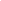 Данная рабочая программа рассчитана на проведение 1 часа  классных занятий в неделю при изучении предмета в течение двух лет (10 и 11 классы). Общее число учебных часов за 2 года обучения составляет 70 ч, из них 35 ч (1 ч в неделю) в 10 классе, 35 ч (1 ч в неделю) в 11 классе.Нормативные документы в соответствии с которыми составлена рабочая программа. Программа составлена в соответствии с требованиями к результатам среднего общего образования, утверждёнными Федеральным государственным образовательным стандартом среднего общего образования, представленных в ФГОС ООО, а также федеральной рабочей программы воспитания. Создана на официальном сайте конструктора рабочих программ edsoo.ru с календарно-тематическим и поурочным планированиемУМКБиология 10 кл .базовый уровень; учебник/ И.Б. Агафонова., В.И. Сивоглазов., - Москва, " Просвещение", 2021.Биология 11 кл .базовый уровень; учебник/ И.Б. Агафонова., В.И. Сивоглазов., - Москва, " Просвещение", 2021.СоставительЗапара Светлана ВладимировнаНазвание программыРАБОЧАЯ ПРОГРАММА (ID 1999395)учебного предмета «География» (Базовый уровень) для обучающихся 10-11 классов  на 2023-2024учебный годКоличество часовДанная рабочая программа рассчитана на проведение 1 часа  классных занятий в неделю при изучении предмета в течение двух лет (10 и 11 классы). Общее число учебных часов за 2 года обучения составляет 70 ч, из них 35 ч (1 ч в неделю) в 10 классе, 35 ч (1 ч в неделю) в 11 классеНормативные документы в соответствии с которыми составлена рабочая программа.Программа составлена в соответствии с требованиями к результатам среднего общего образования, утверждёнными Федеральным государственным образовательным стандартом среднего общего образования, представленных в ФГОС ООО, а также федеральной рабочей программы воспитания. Создана на официальном сайте конструктора рабочих программ edsoo.ru с календарно-тематическим и поурочным планированиемУМКПрограмма реализуется по учебному пособию: -География (в 2 частях), 10-11 классы /Домогацких Е.М., Алексеевский Н.И. Общество с ограниченной ответственностью " Русское слово- учебник"СоставительЗапара Светлана ВладимировнаНазвание программыРАБОЧАЯ ПРОГРАММА (ID 2826407)учебного предмета «Химия» (Базовый уровень) для обучающихся 10-11 классов  на 2023-2024учебный годКоличество часовДанная рабочая программа рассчитана на проведение 1 часа  классных занятий в неделю при изучении предмета в течение двух лет (10 и 11 классы). Общее число учебных часов за 2 года обучения составляет 70 ч, из них 35 ч (1 ч в неделю) в 10 классе, 35 ч (1 ч в неделю) в 11 классеНормативные документы в соответствии с которыми составлена рабочая программа.Программа составлена в соответствии с требованиями к результатам среднего общего образования, утверждёнными Федеральным государственным образовательным стандартом среднего общего образования, представленных в ФГОС ООО, а также федеральной рабочей программы воспитания. Создана на официальном сайте конструктора рабочих программ edsoo.ru с календарно-тематическим и поурочным планированиемУМКХимия. 10 класс/  Габриелян О.С. ,Остроумов М.Г., Акционерное общество Издательство " просвещение", 2022.Химия. 11 класс/  Габриелян О.С. ,Остроумов М.Г., Акционерное общество Издательство " просвещение", 2022.Всеобщая историяИстория Отечества10 классНовейшая история 1914 -1945 гг.Мир накануне и в годы Первой мировой войныМир в 1918–1938 гг.Вторая мировая война. 1939–1945 гг.История России. 1914 - 1945 ГГ.Россия в 1914–1922 гг.Советский Союз в 1920–1930-е гг.Великая Отечественная война. 1941–1945 гг.11 классНовейшая история. 1945 г. - начало XXI века.США и страны Европы во второй половине XX – начале XXI в.Страны Азии, Африки и Латинской Америки во второй половине ХХ – начале XXI в.Международные отношения во второй половине ХХ – начале ХХI в.Наука и культура во второй половине ХХ – начале ХХI в.История России. 1945 Г. - начало XXI века.СССР в 1945–1991 гг.Российская Федерация в 1992 – начале 2020-х гг.